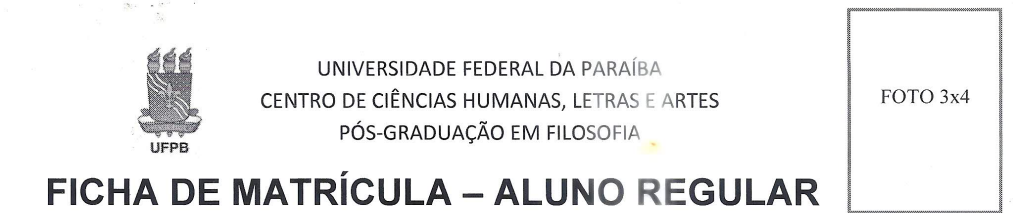 CURSOENDEREÇO DISCIPLINA A QUAL DESEJO ME MATRICULARRobson Cordeiro Costa
SIAPE n° 
Coordenador do PPGFUniversidade Federal da ParaíbaCentro de Ciências Humanas, Letras e ArtesPrograma de Pós-Graduação em Filosofia / E-mail: ppqfil-mestrado@cchla.ufcCampus Universitário - Bloco 5 / Cidade Universitária - 58051-970 - João Pessoa - PB Fone/Fax: 3216 7205NOME DA MÃE:UNIVERSIDADE FEDERAL DA PARAÍBATERMO DE COMPROMISSODeclaro, para os devidos fins, que eu	____			.nacionalidade	________,residente	________________________,portador do CPF	, aluno(a), devidamente matriculado(a) noPrograma de Pós-Graduação em Filosofia - Universidade Federal da Paraíba, tenho ciência das obrigações inerentes ao Programa e, nesse sentido, reforço meu compromisso afirmando que tenho total conhecimento dos Regimentos eRegulamentos, gerais e específicos, intrínsecos à UFPB, aos Programas de Pós- Graduação da UFPB e ao Programa de Pós-Graduação em Filosofia, vigentes ou que sobrevierem, enquanto durar meu vínculo com este Programa de Pós-Graduação, me comprometendo assim, a cumprir todos os prazo e normas estabelecidas nestes Regimentos e Regulamentos sob pena de desligamento do Programa.	João Pessoas, _____ de _____________de __________________DiscenteUniversidade Federal da ParaíbaCentro de Ciências Humanas, Letras e ArtesPrograma de Pós-Graduação em Filosofia / E-mail: ppqfil-mestrado@cchla.ufpbarCampus Universitário - Bloco 5 / Cidade Universitária - 58051-970 - João Pessoa - PB F< «ne/Fax: 3216 7205MESTRADOLINHA DE PESQUISADADOS PESSOAISNOME:NOME SOCIAL:NOME DA MÃE:DATA DE NASCIMENTO/ /DATA DE NASCIMENTO/ /LOCALLOCALNACIONALIDADENACIONALIDADEPASSAPORTERG/ RNERG/ RNECPF n°.CPF n°.ESTADO CIVIL:RUA, AV., etc.RUA, AV., etc.CEPBAIRRO:CIDADE/ESTADO:DDD/TELEFONECOMPLEMENTO:COMPLEMENTO:DDD/CELULARLrE-MAIL:E-MAIL:E-MAIL:AG.AG.C/COPERAÇÃON°/NOME DO BANCO:///DISCIPLINACRÉDITOSPROFESSORESTOU CIENTE E CONCORDO COM AS REGRAS DO EDITAL N°ESTOU CIENTE E CONCORDO COM AS REGRAS DO EDITAL N°- PROCESSO DE SELEÇÃO 20- PPGF/UFPBJoão Pessoa, dedeASSINATURA: